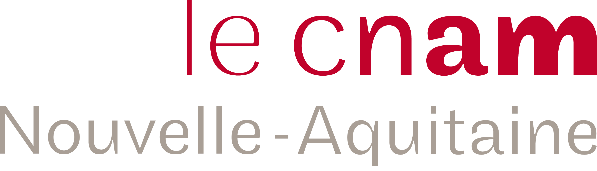 En 2021, les modalités de collecte de la taxe d’apprentissage, calculée sur 0,68% de votre masse salariale, évoluent. Cette dernière comprend désormais une part appelée « solde de la taxe d’apprentissage », correspond à 13% de votre TA, dont vous pouvez flécher le versement sur l’ensemble des formations dispensées par le Cnam. Coordonnées entreprises :Raison sociale : 	………………………………………………………………………………………………………………………………..Adresse : 	………………………………………………………………………………………………………………………………...CP : 	………………………………….  Ville : …………………………………………………………………………………..Téléphone :	………………………………….  Email : …………………………………………………………………………………Personne à joindre : Civilité : ………………………… Nom :…………………………………………….  Prénom :…………………………………………S’engage à verser la Taxe d’Apprentissage pour l’année 2021, en affectant :Le SOLDE (HORS QUOTA) code UAI 0331458F MONTANT : ………………………………Montant à payer directement au Cnam Nouvelle-Aquitaine par virement ou par chèque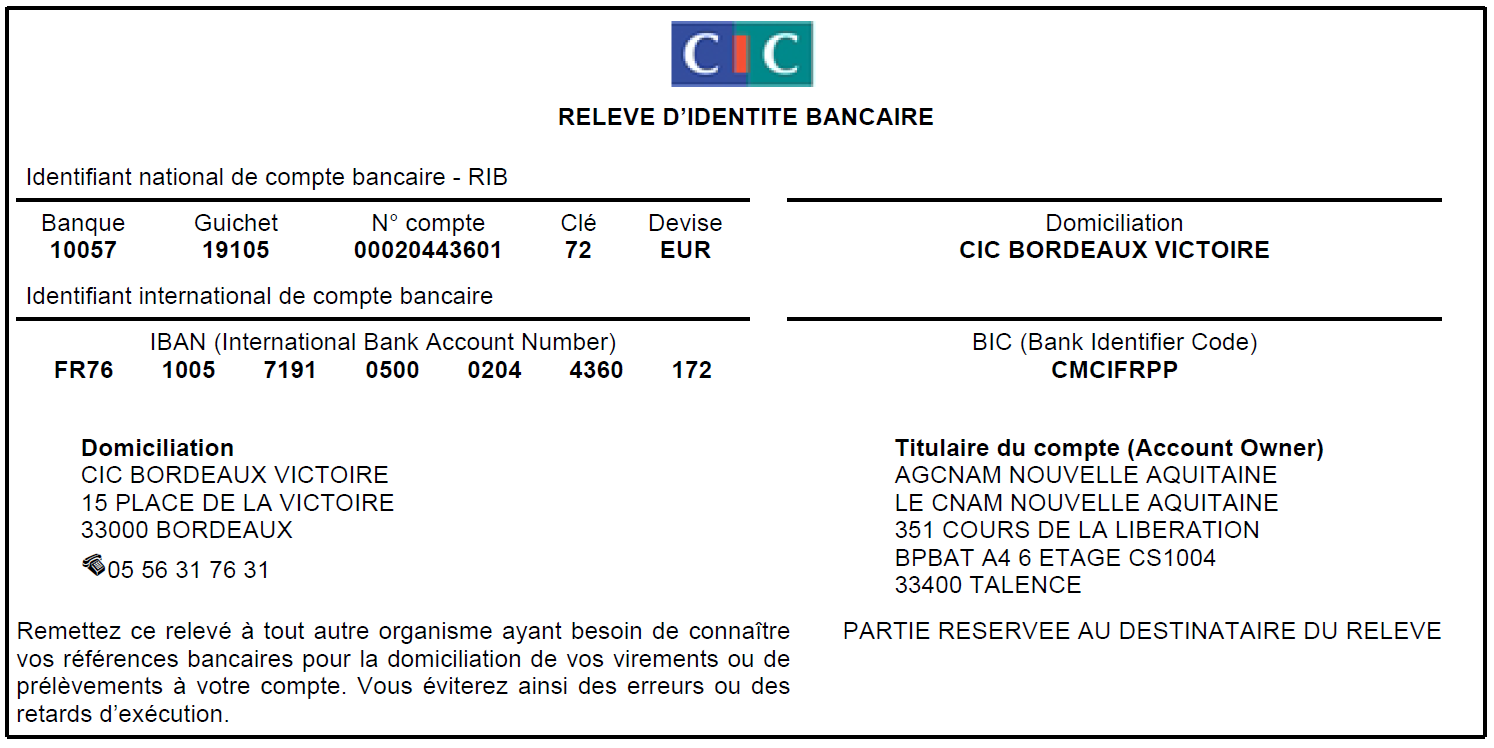 Bordereau à retourner par mail (valerie.bordes@lecnam.net) ou par courrier :
Cnam Nouvelle-Aquitaine / Cité Numérique - 2 rue Marc Sangnier - 33130 BèglesUn reçu libératoire, preuve fiscale de votre versement, vous sera adressé à réception du bordereau et de votre règlement. Contact : Valérie BORDES - 05 57 59 23 05 - valerie.bordes@lecnam.net 
